§1361.  Findings and purposeThe Legislature finds and declares that uncontrolled hazardous substance sites within the jurisdiction of the State present a hazard to all the people of the State and that hazard poses a threat or potential threat to the public health, safety or welfare, to the environment of the State and to owners and users of property near or adjacent to uncontrolled sites.  [PL 1983, c. 569, §1 (NEW).]The Legislature further finds that adequate measures must be taken to ensure that the threats posed by uncontrolled hazardous substance sites are abated, cleaned up or mitigated promptly.  [PL 1983, c. 569, §1 (NEW).]The Legislature further finds that it is in the public interest of the State and its citizens to provide the capacity for prompt and effective planning and implementation of plans to abate, clean up or mitigate threats posed or potentially posed by uncontrolled sites. This paramount state interest outweighs any burden, economic or otherwise, imposed by this chapter.  [PL 1983, c. 569, §1 (NEW).]SECTION HISTORYPL 1983, c. 569, §1 (NEW). The State of Maine claims a copyright in its codified statutes. If you intend to republish this material, we require that you include the following disclaimer in your publication:All copyrights and other rights to statutory text are reserved by the State of Maine. The text included in this publication reflects changes made through the First Regular and First Special Session of the 131st Maine Legislature and is current through November 1, 2023
                    . The text is subject to change without notice. It is a version that has not been officially certified by the Secretary of State. Refer to the Maine Revised Statutes Annotated and supplements for certified text.
                The Office of the Revisor of Statutes also requests that you send us one copy of any statutory publication you may produce. Our goal is not to restrict publishing activity, but to keep track of who is publishing what, to identify any needless duplication and to preserve the State's copyright rights.PLEASE NOTE: The Revisor's Office cannot perform research for or provide legal advice or interpretation of Maine law to the public. If you need legal assistance, please contact a qualified attorney.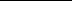 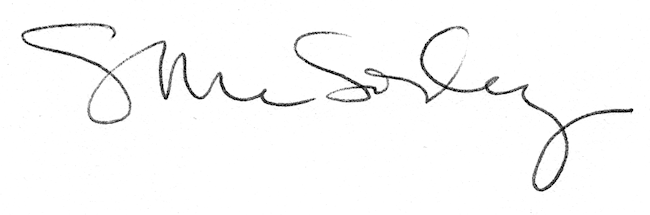 